TABLE DCrop Information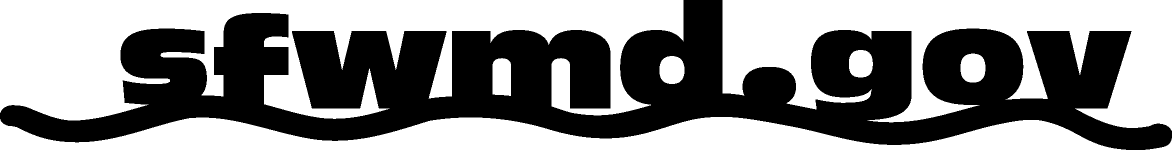 Please complete this form for each crop parcel (see instructions on reverse side).www.sfwmd.gov/ePermitting Parcel Name:      Irrigation System:          Acres Irrigated:      Existing or Proposed:        Expected Development Date (if proposed):      Number of Years This Parcel Will Be Irrigated:      Months Typically PlantedParcel Name:       Irrigation System:          Acres Irrigated:      Existing or Proposed:        Expected Development Date (if proposed):      Number of Years This Parcel Will Be Irrigated:      Months Typically PlantedParcel Name:      Irrigation System:          Acres Irrigated:      Existing or Proposed:        Expected Development Date (if proposed):      Number of Years This Parcel Will Be Irrigated:      Months Typically PlantedCrop NameJanFebMarAprMayJunJulAugSepOctNovDecCrop NameJanFebMarAprMayJunJulAugSepOctNovDecCrop NameJanFebMarAprMayJunJulAugSepOctNovDecInstructions for Completing TABLE D, Crop InformationInstructions for Completing TABLE D, Crop InformationInstructions for Completing TABLE D, Crop InformationInstructions for Completing TABLE D, Crop InformationInstructions for Completing TABLE D, Crop InformationInstructions for Completing TABLE D, Crop InformationInstructions for Completing TABLE D, Crop InformationInstructions for Completing TABLE D, Crop InformationInstructions for Completing TABLE D, Crop InformationInstructions for Completing TABLE D, Crop InformationParcel Name:  This is your designation of the area of land being irrigated; if we contact you, this is what you would recognize it as.A parcel can have only one type of irrigation system in use.  In addition, if the crop is perennial (citrus, turf, etc.), the parcel can have only one crop type being grown.  If the crop is annual (seasonal vegetables), the parcel can have only one crop type for each planting, but if several plantings occur during a typical year, the crop may vary from one planting to another.Parcel Name:  This is your designation of the area of land being irrigated; if we contact you, this is what you would recognize it as.A parcel can have only one type of irrigation system in use.  In addition, if the crop is perennial (citrus, turf, etc.), the parcel can have only one crop type being grown.  If the crop is annual (seasonal vegetables), the parcel can have only one crop type for each planting, but if several plantings occur during a typical year, the crop may vary from one planting to another.Parcel Name:  This is your designation of the area of land being irrigated; if we contact you, this is what you would recognize it as.A parcel can have only one type of irrigation system in use.  In addition, if the crop is perennial (citrus, turf, etc.), the parcel can have only one crop type being grown.  If the crop is annual (seasonal vegetables), the parcel can have only one crop type for each planting, but if several plantings occur during a typical year, the crop may vary from one planting to another.Parcel Name:  This is your designation of the area of land being irrigated; if we contact you, this is what you would recognize it as.A parcel can have only one type of irrigation system in use.  In addition, if the crop is perennial (citrus, turf, etc.), the parcel can have only one crop type being grown.  If the crop is annual (seasonal vegetables), the parcel can have only one crop type for each planting, but if several plantings occur during a typical year, the crop may vary from one planting to another.Parcel Name:  This is your designation of the area of land being irrigated; if we contact you, this is what you would recognize it as.A parcel can have only one type of irrigation system in use.  In addition, if the crop is perennial (citrus, turf, etc.), the parcel can have only one crop type being grown.  If the crop is annual (seasonal vegetables), the parcel can have only one crop type for each planting, but if several plantings occur during a typical year, the crop may vary from one planting to another.Parcel Name:  This is your designation of the area of land being irrigated; if we contact you, this is what you would recognize it as.A parcel can have only one type of irrigation system in use.  In addition, if the crop is perennial (citrus, turf, etc.), the parcel can have only one crop type being grown.  If the crop is annual (seasonal vegetables), the parcel can have only one crop type for each planting, but if several plantings occur during a typical year, the crop may vary from one planting to another.Parcel Name:  This is your designation of the area of land being irrigated; if we contact you, this is what you would recognize it as.A parcel can have only one type of irrigation system in use.  In addition, if the crop is perennial (citrus, turf, etc.), the parcel can have only one crop type being grown.  If the crop is annual (seasonal vegetables), the parcel can have only one crop type for each planting, but if several plantings occur during a typical year, the crop may vary from one planting to another.Parcel Name:  This is your designation of the area of land being irrigated; if we contact you, this is what you would recognize it as.A parcel can have only one type of irrigation system in use.  In addition, if the crop is perennial (citrus, turf, etc.), the parcel can have only one crop type being grown.  If the crop is annual (seasonal vegetables), the parcel can have only one crop type for each planting, but if several plantings occur during a typical year, the crop may vary from one planting to another.Parcel Name:  This is your designation of the area of land being irrigated; if we contact you, this is what you would recognize it as.A parcel can have only one type of irrigation system in use.  In addition, if the crop is perennial (citrus, turf, etc.), the parcel can have only one crop type being grown.  If the crop is annual (seasonal vegetables), the parcel can have only one crop type for each planting, but if several plantings occur during a typical year, the crop may vary from one planting to another.Irrigation System:  Typical choices are:Irrigation System:  Typical choices are:Irrigation System:  Typical choices are:Irrigation System:  Typical choices are:Irrigation System:  Typical choices are:micro-sprinkler                     micro-sprinkler                     micro-sprinkler                     sprinklernursery container              nursery container              flood/seepageflood/seepageflood/seepageoverhead dripoverheadlow-volumevolume gunvolume gundripother (specify)      other (specify)      other (specify)      other (specify)      other (specify)      other (specify)      Acres Irrigated:  Number of acres on which the crop is grown.  Do not include roads, easements, fence rows or other areas not being irrigated.Acres Irrigated:  Number of acres on which the crop is grown.  Do not include roads, easements, fence rows or other areas not being irrigated.Acres Irrigated:  Number of acres on which the crop is grown.  Do not include roads, easements, fence rows or other areas not being irrigated.Acres Irrigated:  Number of acres on which the crop is grown.  Do not include roads, easements, fence rows or other areas not being irrigated.Acres Irrigated:  Number of acres on which the crop is grown.  Do not include roads, easements, fence rows or other areas not being irrigated.Acres Irrigated:  Number of acres on which the crop is grown.  Do not include roads, easements, fence rows or other areas not being irrigated.Acres Irrigated:  Number of acres on which the crop is grown.  Do not include roads, easements, fence rows or other areas not being irrigated.Acres Irrigated:  Number of acres on which the crop is grown.  Do not include roads, easements, fence rows or other areas not being irrigated.Acres Irrigated:  Number of acres on which the crop is grown.  Do not include roads, easements, fence rows or other areas not being irrigated.Exiting or Proposed:  Will the crop and irrigation system be in place at the time of permit issuance?Exiting or Proposed:  Will the crop and irrigation system be in place at the time of permit issuance?Exiting or Proposed:  Will the crop and irrigation system be in place at the time of permit issuance?Exiting or Proposed:  Will the crop and irrigation system be in place at the time of permit issuance?Exiting or Proposed:  Will the crop and irrigation system be in place at the time of permit issuance?Exiting or Proposed:  Will the crop and irrigation system be in place at the time of permit issuance?Exiting or Proposed:  Will the crop and irrigation system be in place at the time of permit issuance?Exiting or Proposed:  Will the crop and irrigation system be in place at the time of permit issuance?Exiting or Proposed:  Will the crop and irrigation system be in place at the time of permit issuance?Expected Development Date (if proposed):  Please state the date at which the irrigation system and crop will be in place on the parcel.Expected Development Date (if proposed):  Please state the date at which the irrigation system and crop will be in place on the parcel.Expected Development Date (if proposed):  Please state the date at which the irrigation system and crop will be in place on the parcel.Expected Development Date (if proposed):  Please state the date at which the irrigation system and crop will be in place on the parcel.Expected Development Date (if proposed):  Please state the date at which the irrigation system and crop will be in place on the parcel.Expected Development Date (if proposed):  Please state the date at which the irrigation system and crop will be in place on the parcel.Expected Development Date (if proposed):  Please state the date at which the irrigation system and crop will be in place on the parcel.Expected Development Date (if proposed):  Please state the date at which the irrigation system and crop will be in place on the parcel.Expected Development Date (if proposed):  Please state the date at which the irrigation system and crop will be in place on the parcel.Crop NameTypical choices for PERENNIAL crops are:Typical choices for PERENNIAL crops are:Typical choices for PERENNIAL crops are:Typical choices for PERENNIAL crops are:Typical choices for PERENNIAL crops are:avocadosturfturfnurserytropical fruittropical fruitcitruspasturepasturesugar canemangoesmangoespalm treesother (specify)      other (specify)      other (specify)      other (specify)      other (specify)      other (specify)      other (specify)      Typical choices for ANNUAL crops are:Typical choices for ANNUAL crops are:Typical choices for ANNUAL crops are:Typical choices for ANNUAL crops are:Typical choices for ANNUAL crops are:green beansmelonsmelonstomatoespepperspepperssweet cornpotatoespotatoessmall vegetablessmall vegetablesother(specify)      other(specify)      other(specify)      other(specify)      other(specify)      other(specify)      other(specify)      other(specify)      other(specify)      Months Typically Planted:  For annual crops ONLY, please mark, for each crop planting, the months of the year when the planting will occur.  Please use a separate line for each planting, even if the same crop type will be planted.  We realize that due to weather or market conditions, you may not always plant during the times indicated, or plant the crops indicated; please base the information on how you would typically operate.  Example:Months Typically Planted:  For annual crops ONLY, please mark, for each crop planting, the months of the year when the planting will occur.  Please use a separate line for each planting, even if the same crop type will be planted.  We realize that due to weather or market conditions, you may not always plant during the times indicated, or plant the crops indicated; please base the information on how you would typically operate.  Example:Months Typically Planted:  For annual crops ONLY, please mark, for each crop planting, the months of the year when the planting will occur.  Please use a separate line for each planting, even if the same crop type will be planted.  We realize that due to weather or market conditions, you may not always plant during the times indicated, or plant the crops indicated; please base the information on how you would typically operate.  Example:Months Typically Planted:  For annual crops ONLY, please mark, for each crop planting, the months of the year when the planting will occur.  Please use a separate line for each planting, even if the same crop type will be planted.  We realize that due to weather or market conditions, you may not always plant during the times indicated, or plant the crops indicated; please base the information on how you would typically operate.  Example:Months Typically Planted:  For annual crops ONLY, please mark, for each crop planting, the months of the year when the planting will occur.  Please use a separate line for each planting, even if the same crop type will be planted.  We realize that due to weather or market conditions, you may not always plant during the times indicated, or plant the crops indicated; please base the information on how you would typically operate.  Example:Months Typically Planted:  For annual crops ONLY, please mark, for each crop planting, the months of the year when the planting will occur.  Please use a separate line for each planting, even if the same crop type will be planted.  We realize that due to weather or market conditions, you may not always plant during the times indicated, or plant the crops indicated; please base the information on how you would typically operate.  Example:Months Typically Planted:  For annual crops ONLY, please mark, for each crop planting, the months of the year when the planting will occur.  Please use a separate line for each planting, even if the same crop type will be planted.  We realize that due to weather or market conditions, you may not always plant during the times indicated, or plant the crops indicated; please base the information on how you would typically operate.  Example:Months Typically Planted:  For annual crops ONLY, please mark, for each crop planting, the months of the year when the planting will occur.  Please use a separate line for each planting, even if the same crop type will be planted.  We realize that due to weather or market conditions, you may not always plant during the times indicated, or plant the crops indicated; please base the information on how you would typically operate.  Example:Months Typically Planted:  For annual crops ONLY, please mark, for each crop planting, the months of the year when the planting will occur.  Please use a separate line for each planting, even if the same crop type will be planted.  We realize that due to weather or market conditions, you may not always plant during the times indicated, or plant the crops indicated; please base the information on how you would typically operate.  Example: